Search- Is Employee Licensed?Go to https://alecs.occc.texas.gov/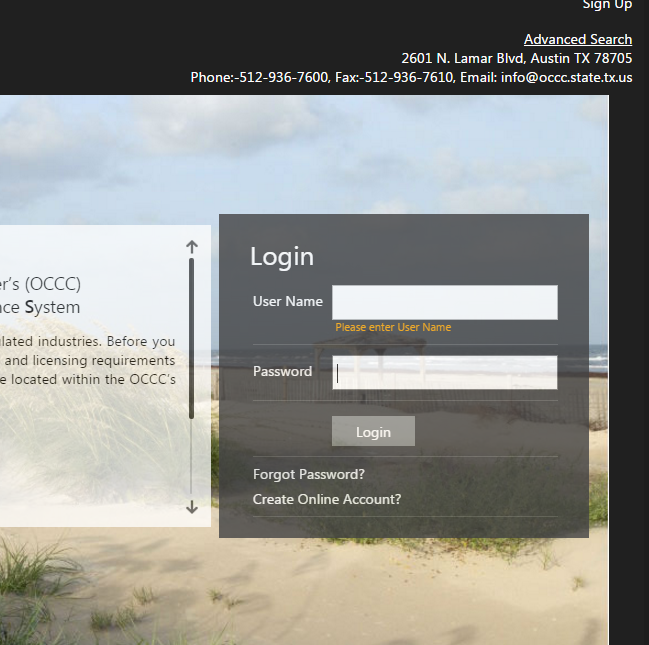 Click on Advanced Search in in top right hand corner.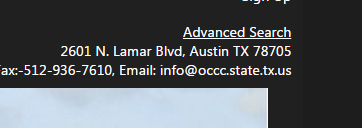 Drop down to Pawn Employee as business type.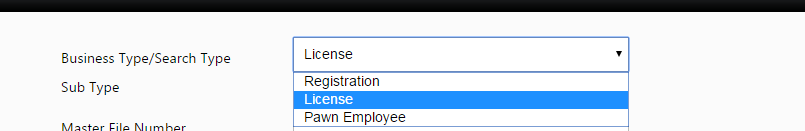 Enter social security number 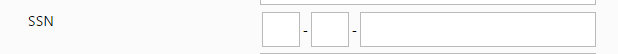 Click  “Search”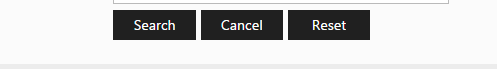 If status is Active or Inactive, employee is licensed. For any other status, employee must apply. 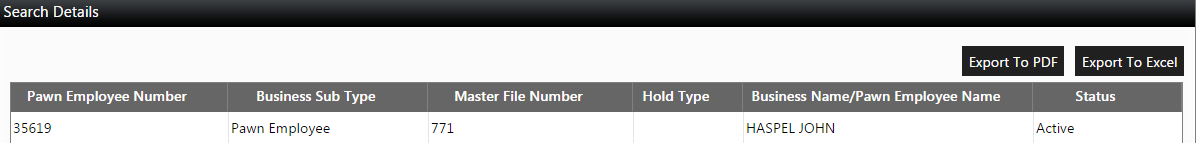 